VATA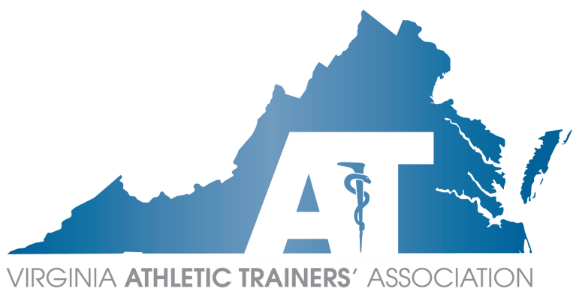 Executive CouncilAnnual Meeting AgendaFriday, January 05, 20245:00 PM – 7:30 PM EST               	      Danny Carroll MEd, LAT, ATC PresidingOfficer ReportsPresident – Danny CarrollAnnual ReportsZach WimmerSee Edward Jones reportMAATA symposiumMay 17-19 @ Founders InnPresident-Elect – Mike KotelnickiPossible new symposium formatLAB ideasPossibility of ALL lab weekendInstead of replacing annual meeting, one day eventPossibility of one event per regionUse collegiate institutions?Will discuss further at March EC meetingCollege/University Jordan McNair Federal BillPassed in MD – how will we help our College/University staff keep up with legislationStudent fees for VATA MAATAPossibility of free registration for student volunteersStudent representatives for Student Affairs CommitteePossibility of application for financial hardshipGrassroots efforts to promote VATA and ATs at secondary schoolsMike Kotelnicki will be traveling to AT programs across the stateLook at honors and awards process – just look at the nominating and vetting processCommittee will be meeting to discuss processesReview of positionsWill need to fill DEIA committee chairTreasurer – Sara SpencerGiven by Danny CarrollLast year finished in the blackSecondary schools committee still has separate account due to their own symposium~$1,100 in accountFinances to date this year~$11,500 left in operational budget~$48,000 left in committee budgetSecretary – Tom CampbellWebsite “spruce up” and “@vata.us” email accountsPassing of gmail accountsEblast remindersPast President – Chris JonesNo report givenCommittee Reports	Annual Meeting – Sara PittelkauMeeting numbers194 registrantsModerator instructionsDOUBLE CHECK ASSIGNMENTSATs Care – Angela WhiteCommittee on Practice Advancement (COPA) – Ashlee MorseConstitution & By-Laws – Emily EvansDiversity, Equity, and Inclusion – Kirk Armstrong, Joe DonkorEducation – Michael Krakow3rd Party Reimbursement – Brice SnyderReview legislative plan for this year regarding practice act and “settings”This past year was more difficult than previous yearThe previously passed significantly applies to fully funded plansTPR and BOI findingsFiled a complaint with BOI in OctoberAnthem believes they are in compliance with the law (funding incident two)BOI has responded to Anthem and stated that they believe they are not in compliance with lawAnthem has 15 day to respondGovernmental Affairs – Mike Puglia, Rose SchmeigThank you, Mike Puglia!UpcomingSee GAC Annual ReportHit the Hill Day – Valentine’s dayConsider signing up!Lobbyist – Becky Bowers-LanierAsked Delegate Maldonato to be supporter of current billDo not foresee any issues moving forwardSession starts next weekHistorian – Sherry SummersHonors & Awards – Jess Kotelnicki, Lauren SanderIntercollegiate Sports Medicine Committee (ICSMC) – Kelsey DeShambo, Beth DruvengaEmily BrodeDo we need another member?Leadership Academy – Josh Williamson, Heather MurphyMembership – Katie GroverPublic Relations – Lauryn KeenonNew MemberNichola St. JamesUnanimously passesPlease take photos this weekend!Please send photos to LaurynResearch – John GoetschiusScholarship – Ellen HicksSecondary Schools – Angela White Student Affairs – Jenn CuchnaQuiz bowl time TONIGHT 8-10pm7 teamsAT Olympics Saturday 7-9pmYoung Professionals – Mairin Wood Region Reports	Capital Region – Annemarie Francis	Central Region – Devon SerranoEastern Region – Jason Doctor	Shenandoah Region – Paul PetersonThank you!Tidewater Region – Corinne Hupp	Western Region – Anne BryanTask ForcesAnnouncementsOpen to everybodyThose involved in secondary schools, can I please see you after the meeting – Mike KotelnickiThursday, February 8th, Advisory Board MeetingGuestsAdjournment – Motioned by Anne Bryan, Seconded by Annemarie Francis Next Meeting: Sunday, March 3rd @ 7pmVoting ECVoting ECVoting ECPositionOfficerAttendancePresidentDanny CarrollPPresident ElectMike KotelnickiPTreasurerSara SpencerNP*SecretaryTom CampbellPPast PresidentChris JonesNP*CapitalAnnemarie FrancisPCentralDevon SerranoNP*EasternJason DoctorNP*ShenandoahPaul PetersonPTidewaterCorinne HuppPWesternAnne BryanPCommitteesCommitteesCommitteesCommitteeCommittee ChairAttendanceAnnual MeetingSara Pittelkau PATs CareAngela White PConstitution & By-LawsEmily Evans NP*Council on Practice AdvancementAshlee MorseNP*Diversity, Equity, and InclusionJoe DonkorPKirk ArmstrongPResearch John GoetschiusPEducationMike KrackowNP*3rd Party ReimbursementBrice Snyder PGovernmental AffairsRose Schmeig PLobbyistBecky Bowers-LanierPHistorianSherry SummersPHonors & AwardsJess Kotelnicki PLauren SanderPICSMCBeth DruvengaNP*Kelsey DeShamboPLeadership AcademyJosh Williamson NP*Heather MurphyPMembershipKatie Grover PPublic RelationsLauryn HunterPScholarshipEllen Hicks PSecondary SchoolsAngela White PStudent AffairsJenn Cuchna PYoung ProfessionalsMairin WoodPSiaura SavillePGuestsGuestsGuestsKSI AmbassadorSiaura SavillePTask Forces